STRATEGI PROMOSI DINAS PARIWISATA PROVINSI LAMPUNG DALAM MENINGKATKAN MINAT PENGUNJUNG DI PANTAI TELUK KILUAN  PROVINSI LAMPUNG(Studi Kasus Pada Pantai Teluk Kiluan Provinsi Lampung)Untuk Memperoleh Gelar Sarjana Pada Program Studi Ilmu KomunikasiSKRIPSI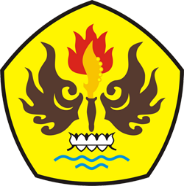   Oleh:Gilang Rizky Ramadhan142050503FAKULTAS ILMU SOSIAL DAN ILMU POLITIK UNIVERSITAS PASUNDAN BANDUNG2017